Publicado en Madrid el 03/05/2018 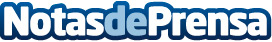 Cómo combatir la alergia al polen, el enemigo de 8 millones de personas, según mediQuoCongestión nasal, estornudos, irritación de ojos o picor en la nariz son algunos de los síntomas que pueden originar la alergia al polen. Existen tratamientos a seguir como la inmunoterapia, conocida como la vacuna para la alergia, pero deben ser controlados por un especialista médico en Alergología
Datos de contacto:AutorNota de prensa publicada en: https://www.notasdeprensa.es/como-combatir-la-alergia-al-polen-el-enemigo Categorias: Nacional Medicina Sociedad Medicina alternativa Dispositivos móviles http://www.notasdeprensa.es